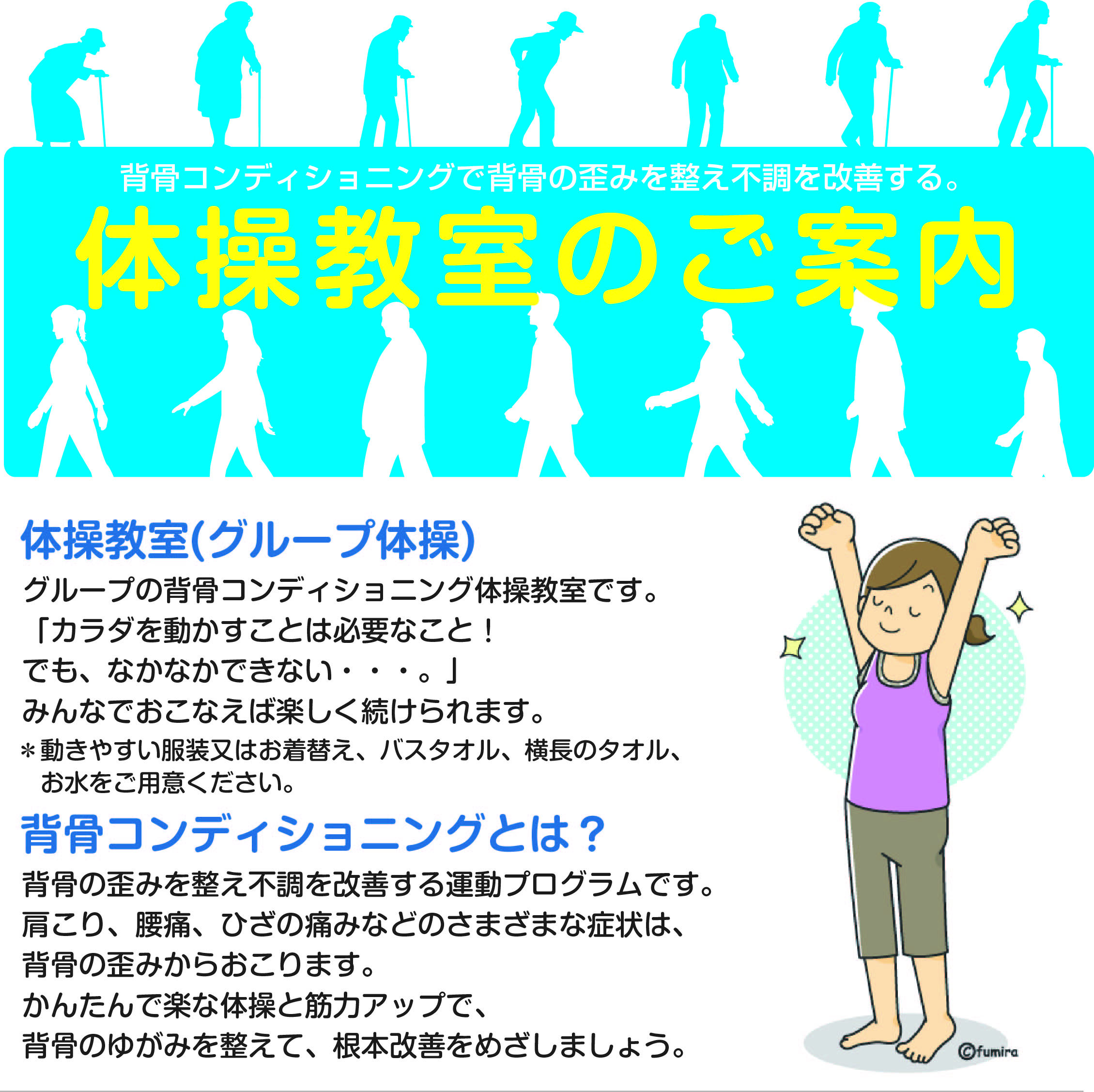 開催日時：0月0日(日)、00時00〜00時00会場：○○○○会場、○○市○○町00-00-00料金：0000円(税込)担当：背骨 良子、090-0000-0000申込方法：お電話、メールで受付ます。その他：定員00名。